Manesh Kumar					HR CoordinatorPROFESSIONAL SYNOPSISMBA (HR) graduate, with around 5 years’ experience in HR and Administration out of which 2.8 years in UAE. Well qualified, experienced Human Resource & Administration professional with expertise in handling of personal-HR functions including Payroll Management, Recruitment, Employee Relation, Compensation and benefits and General Administration. Proficient in MS Word, Excel, PowerPoint and software like ERP CAREER OBJECTIVEHR Officer in a respectful organization where my extensive knowledge, proven experience working in UAE in HR administration and high level of competence can add value to the companyPROFESSIONAL EXPERIENCEHR CoordinatorAbu Dhabi                               November 2013-July 2016Engineering & Construction is one of the most successful and fastest growing Abu Dhabi companies operating in the oil and gas EPC sector. With strategic locations throughout the UAE, Alsa delivers construction works in oil and gas fields across the country.Responsibilities:Oversees the HR Operations- Compensation and Benefits, Payroll Management, Talent Management, Employee Relations, Training and Performance evaluation of employees  Management of Payroll and Database of the company (2500 employees) individually usingMicrosoft Excel and ERP softwareMaintaining employee records (personal information, leave, payroll deductions turnover rates, increment, etc.) in the database using ERP software and ensure that all records are updated regularlyPrepares and updates monthly wage records of labors in the database by collecting time sheets from various sites, entering attendance, overtime and deductions and delivering to HR ManagerAttendance management of employees using Biometric System and daily attendance check with concerned site Secretaries. Calculates attendance summary and pay adjustments and updates in payroll systemPreparation and delivering various monthly payroll related reports to managers such as overtime reports and deduction reportsResolving payroll related queries from employees, identifying payroll errors, providing corrective actions and ensure database integrity is maintainedPrepares bank transfer letters including necessary documents and submitting for HR Manager approvalArrange and process payments through computerized systems and ensure transactions are processed accurately and delivered on timeCoordinate staff recruitment, selection process, and arranging recruitment drives with overseas agencies by sourcing and screening job descriptionsRelease Offer letter and follow up with candidates/agency. Arrange documents for Visa processing and employee contracts perform orientations, onboarding and update records with new hiresCoordinate the joining formalities for all the new joiners and preparing joining reports and information sheetsPrepare and issue all HR related letters (Salary Letter, Salary Transfer Letter, Bank transfer letter, NOC, Salary Increment Letter, etc.) as per employee request in consultation with Management and drafting circulars and inter office memos.Preparing End of Service Benefits of Employees’ retiring, resigning or being terminatedMonitor, evaluate and report results of performance assessments of employeesArranging Flight tickets, Accommodation, Transportation etc. for Employees Business TripsHandling employee passports and maintaining proper recordTransfers of employees (worksite/accommodation) as per project requirementMonitoring and Calculation of leave and final settlements of employees going on leave or resigning or being terminated and conducting exit interview Preparing and Releasing all invoices pertaining with the HR departments like travel and Visa expenses after validating with the HR Manager  to the Finance team Ensure all aspects of compensation and benefits are managed within given deadlinesCoordinate with PRO for arranging the Visa, medical and Emirates ID and submitting documents for insurance cards.Management of employees benefits as per UAE Labor LawsResponsible for reporting to Management in case of occurrences, events, violations and acts that may impact staff health and safety or the environmentProvide guidance, advice and assistance on matters such as employee services and benefits, management-employee communications, grievances and appeals, equal employment opportunity, employee conduct and disciplineImplementation and execution of Performance appraisal system: Monitors and highlights the overtime and salary increment of eligible employees to the HR Manager Salary  survey  /  Grading  system  development  and  implementation  and  Annual manpower budgetingHR ExecutiveGrazz Designing and Editing Studio, Kerala                                             July 2012- September 2013Responsibilities:Responsible for overall work performance of the companyManagement of office environmentCoordinates and maintains records of staffAnswer calls from customers regarding their inquiriesAssist in resolving conflicts among employeesGathering, adapting, storing and distributing information within the companyProvide specialized support to employees related to wages and benefitsManaging quality and cost controlProviding training and development to the staffEnsure that human and material resources are correctly utilizedCoordinates travel arrangements  and manages calendar Administration AssistantKerala Chamber of Commerce and Industry                                              August 2011 to May 2012Responsibilities:Assisting various documentations, office activities and government functionalitiesCoordinating various official meetings, conferences and welfare programsProvide general administrative and clerical support including mailing, scanning, faxing and copying to managementMaintain electronic and hard copy filing systemPrepare and modify documents including correspondence, reports, drafts, memos and emailsOpen, sort and distribute incoming correspondence to all departmentsCORE COMPETENCIES AND SKILLSPROFESSIONAL SKILLSHuman Resource Management SystemPayroll Systems and Leave ManagementCompensation and Benefits, Employee relations and Performance EvaluationRecruitment PERSONAL SKILLSProblem solving and conflict managementMultitaskingStrong leadership qualitiesStrong Analytical and Organizational skillsEffective interpersonal skillsExcellent communication and negotiation skillsCOMPUTER SKILLSMS Office Tools-Word, Excel, Power pointERP(People soft), HRIS and WPS Operating Systems-Windows XP, 7, 8, VistaACADEMIC QUALIFICATIONSBangalore UniversityYear 2011MBA in Human Resources and FinanceBharathiar UniversityYear 2008B.Sc in Catering Science & Hotel ManagementPERSONAL DETAILSNationality:				IndianLanguages Known:                    	English, Malayalam & HindiD.O.B:                                                   09-02-1988Job Seeker First Name / CV No: 1801458Click to send CV No & get contact details of candidate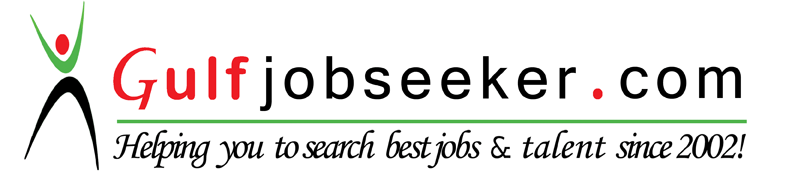 